Day 12 Homework p. 403 #8 – 12 even, 21 – 22, 45 – 46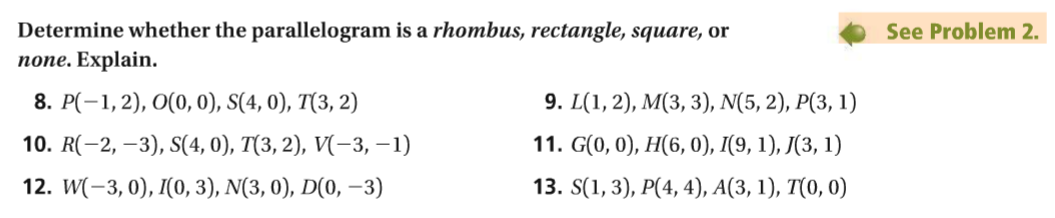 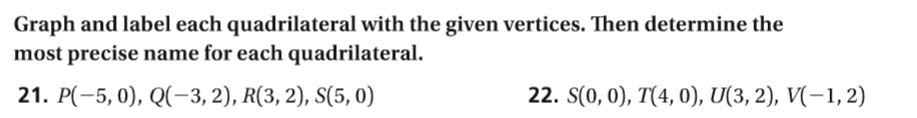 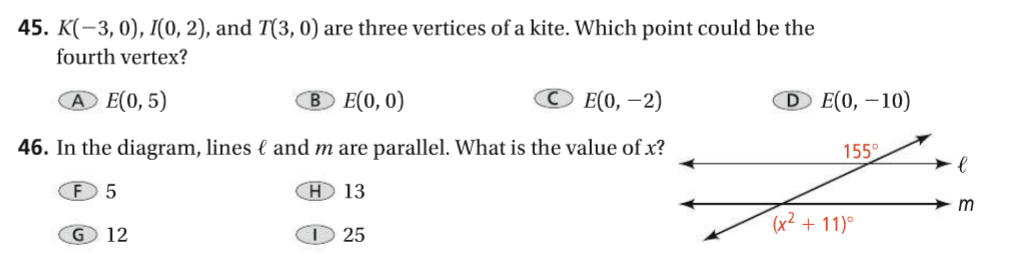 